МБОУ «Гимназия №7»г.БатайскаКрылова Р.В., учитель начальных классовТема: Второстепенные члены предложения. Дополнение.Цель: создать условия для формирования знаний о дополнении как второстепенном члене предложения, для отработки умения находить в предложении дополнение.Планируемые результаты:Метапредметные: самостоятельно определять цели своего обучения, планировать свои действия для реализации задач урока и заданий к упражнениям, строить речевое высказывание в устной и письменной форме наблюдать,    характеризовать, анализировать, сравнивать.Предметные: различать основные языковые средства: слова, словосочетания, предложения; находить дополнение; различать члены предложения.Личностные: освоение личностного смысла учения, желание продолжать свою учёбу; развивать способность к самооценке успешности в овладении материалом.Ход урока:1. Орг. момент: 	 ( Сл. 1 )- Сегодня на уроке у нас гости. Давайте поприветствуем их, тихонько присядьте.Я рада видеть каждого из вас,И пусть весна прохладой в окна дышит, Нам будет здесь уютно, ведь наш классДруг друга любит, чувствует и слышит.- Давайте улыбнемся друг другу. Я рада видеть ваши лица, улыбки, и думаю, что сегодняшний день принесёт нам радость общения друг с другом.                        ( Сл. 2 )- Из россыпи слов сконструируйте предложение: (большой, удача, успех, с, малый, начинается)- Почему именно с этой фразы мне хочется начать урок?	         ( Сл. 3 )- Чем будут для нас эти слова?- Вы все прекрасно знаете, какую роль играет знание русского языка для каждого человека. Только изучая его с желанием, можно научиться правильно, грамотно говорить и писать. Итак, сегодня мы собрались здесь для того, чтобы показать наши знания и получить новые. У каждого из вас есть маршрутный лист, в котором вы будете трудиться и оценивать себя после каждого выполненного задания. - Вот первое: вставьте пропущенные буквы в словах.	   ( Сл. 4 )- По какому орфографическому признаку мы можем разделить данные слова на две группы?                                                                                                                         ( Сл. 5 )- Давайте составим предложение со словом весна. ( Весна дарит нашему сердцу незабываемую радость. )- Выполните синтаксический разбор данного предложения. ОЦЕНИТЕ СЕБЯ.- Обведите в кружок выделенные  буквы, какое слово получилось? ( Д…нёк, …враг, п…ляна, обл…ко, л…сок, н…беса, руч…ёк, в…сна,  с…ница, вет…р. )- Кто готов сформулировать тему урока? ( дополнение )                                        ( Сл. 6 )- Какие учебные задачи поставим? (  повторить, что такое дополнение, какую роль играет в речи человека, находить дополнение в предложении, продолжать учиться работать в паре, группе )- А сейчас поработаем в группах конструкторского бюро, соотнесите слова с понятиями:                                                                                                                    ( Сл. 7 )корень	части словаподлежащее	части речиприставка	члены предложенияокончание	глаголсуществительноесказуемоеприлагательноедополнение- Проверяем.                                                                                                                  ( Сл. 8 )- Итак, что такое дополнение?- Как отличить дополнение от определения? ( дополнение чаще всего получает вопрос от глагола, а определение от существительного)- Как отличить дополнение от обстоятельства? ( дополнение-это предмет, а обстоятельство уже не предметно )- Где мы можем себя проверить? ( в учебнике, с. 69, правило. )- Как вы думаете, зачем мы снова будем работать с дополнением? ( чтобы узнать что-то новое )- Я предлагаю вам поработать в парах и  выступить в роли исследователей. ( Сл. 9 )- Перед вами словосочетания. Какой частью речи выражено главное слово, зависимое?- Объясните, по какому принципу словосочетания разделены в два столбика? - Есть предлоги и нет. Каким членом предложения являются зависимые слова?- Определите вид дополнения. Почему не можем? ( не знаем как ). Давайте действовать.- Я предлагаю вам определить падеж имён существительных. - Сейчас попробуем вместе. Перед вами памятка, давайте заполним её. Если…., то…Дополнение – это второстепенный член  ( Сл. 10 )предложения, который отвечает на вопросы косвенных падежейп.д.                                                                                                       к.д.1) в В.п. без предлога                                                        1.) в косвенных падежах с предл.2.)                                                                                        2.)3.)                                                                                        3.)   ОЦЕНИТЕ СЕБЯ.Физминутка: -Давайте немного отдохнём.                                                            ( Сл. 11 )Мы словно деревья в чаще лесной,Ветвями качаем под ветром зимой.Весною мы выше и выше растем,И тянемся к солнышку ночью и днем.А осенью листья стряхнем постепенно.И кружит, и кружит их ветер осенний.- Весна - самое яркое и красивое время года. Я предлагаю вам выступить в роли корректоров и поработать с деформированными предложениями.- Определите вид дополнения:                                                                                  ( Сл. 12 )Солнышко, улыбнулось. Его, сильнее, лучики, землю, греть, стали, яркие. ветерок, верхушки, Тёплый, деревьев, ласкает. почки, Душистой, пахнут, смолистые, смолой. шумят , По оврагам, ручьи, весёлые. ОЦЕНИТЕ СЕБЯ.Гимнастика для глаз:                                                                                                                                        ( Сл. 13 )Вы на фото долго смотрели, Ваши глаза утомиться успели,Красные колпачок и зелёный одень на пальчики,Это будут мальчики-с-пальчики!За красным колпачком внимательно следи,Рисуй в воздухе любые фигуры и глаз с него не своди.Красный цвет раздражитель для глаза!А теперь сделайте зелёным колпачком большой круг, Который успокоит их сразу!Дифференцированная с/р:- А сейчас мы выполним дифференцированную с/р. Перед вами 3 карточки, выберите 1 из 3, с которой бы вы хотели поработать.Синквейн на тему: «Дополнение»                                                                        ( Сл. 14 )дополнение
прямое, косвенное
отвечает, употребляется, обозначает
объект, на который направлено или с которым связано действие или по отношению к которому проявляется качественный признак
член предложения   Рефлекия:                                                                                                                   ( Сл. 15 )-Вернёмся к поставленной проблеме в начале урока.- Сможем ли мы теперь выполнить задание?- Какие новые знания нам помогут?- А как вы думаете, почему у нас остались в памятке незаполненные строки?- Оцените себя, каким был для вас урок?- Я говорю большое спасибо всем активным участникам учебного процесса. Я проверю и оценю вашу работу в маршрутных листах.- Выходя из класса, оставьте на доске солнышки те, кто доволен уроком.Маршрутный лист учени___ 3 «А» класса___________________________________________корень	части словаподлежащее	части речиприставка	члены предложенияокончаниеглаголсуществительноесказуемоеприлагательноедополнениекорень	части словаподлежащее	части речиприставка	члены предложенияокончаниеглаголсуществительноесказуемоеприлагательноедополнениеДополнение – это второстепенный членпредложения, который отвечает на вопросы косвенныхпадежей.Дополнение – это второстепенный членпредложения, который отвечает на вопросы косвенныхпадежей.Дополнение – это второстепенный членпредложения, который отвечает на вопросы косвенныхпадежей.Дополнение – это второстепенный членпредложения, который отвечает на вопросы косвенныхпадежей.Дополнение – это второстепенный членпредложения, который отвечает на вопросы косвенныхпадежей.ждать весну              приходит со звономувидеть подснежник             говорить о погодеслышать капель                    пробуждается от сна     КОСВЕННОЕПРЯМОЕФамилия и имя: _______________________________
1 карточка. Найти дополнения и определить их вид.
                                                               В горах.
Хорошо весной в горах. Склоны запестрели цветами. Они тянут головки к солнцу и жадно пьют его лучи. Выпрямились сухие травы. Из серых скал выползла туча. Небо потемнело. Посыпал колючий снег и град. Ветер прогнал тучу. Солнце растопило снег. Раскрылись цветы. Весело кружат заботливые пчелы.
Фамилия и имя:      _________________________

2 карточка. Вставить в предложение подходящие по смыслу слова. Найти дополнения и определить их вид.
                                                              В горах.
Хорошо ____________ весной в горах. Склоны запестрели __________ цветами. Они тянут ________  головки к _________ солнцу и жадно пьют его лучи. Выпрямились сухие травы. Из серых скал выползла __________ туча. Небо _________ потемнело. Посыпал колючий снег и град. Ветер прогнал ______ тучу. Солнце растопило снег. Раскрылись ________ цветы. Весело кружат заботливые пчелы.
Фамилия и имя:     ____________________________________

3 карточка. Составить текст о весне. Найти дополнения и определить их вид.____________________________________________________________________________________________________________________________________________________________________________________________________________________________________________________________________________________________________________________________________________________________________________________________________________________________________________________________________________________________________________________________________________________________________________________________________________________________________________________________________________________________________________________________________________________________________________________________________________________________________________________________________________________________________________________________________________________________________________________________________________________________________________________________________________________________________________________________________________________________________________________________________________________________________________________________________________________________________________________________________________________________________________________________________________________________________________________________________________________________________________________________________________________________________________________________________________________________________________________________________________________________________________________________________________________________________________________________________________________________________________________________________________________________________________________________________________________________________________
Задания:Задания:Самооценка:Оценка:1.) Орфографическая минутка:Д…нёк, …враг, п…ляна, обл…ко, л…сок, н…беса, руч…йки, в…сна, с…ница, вет…р.____________________________________________________________________________________________________________________________________________________________________________________________________________________________1.) Орфографическая минутка:Д…нёк, …враг, п…ляна, обл…ко, л…сок, н…беса, руч…йки, в…сна, с…ница, вет…р.____________________________________________________________________________________________________________________________________________________________________________________________________________________________  – цель достигнута
  –  справляюсь, но есть ошибки     
 – ещё нужно над этим работать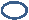 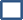 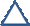 2.) Работа в паре:2.) Работа в паре:2.) Работа в паре:2.) Работа в паре:ждать весну приходит со звоном  – цель достигнута
  –  справляюсь, но есть ошибки     
 – ещё нужно над этим работатьувидеть подснежник           говорить о погоде  – цель достигнута
  –  справляюсь, но есть ошибки     
 – ещё нужно над этим работатьслышать капель                    пробуждается от сна  – цель достигнута
  –  справляюсь, но есть ошибки     
 – ещё нужно над этим работать  – цель достигнута
  –  справляюсь, но есть ошибки     
 – ещё нужно над этим работать3.) Работа с деформированными предложениями:3.) Работа с деформированными предложениями:3.) Работа с деформированными предложениями:3.) Работа с деформированными предложениями:Солнышко, улыбнулось. Его, сильнее, лучики, землю, греть, стали, яркие. ветерок, верхушки, Тёплый, деревьев, ласкает. почки, Душистой, пахнут, смолистые, смолой. шумят,  По оврагам, ручьи, весёлые.Солнышко, улыбнулось. Его, сильнее, лучики, землю, греть, стали, яркие. ветерок, верхушки, Тёплый, деревьев, ласкает. почки, Душистой, пахнут, смолистые, смолой. шумят,  По оврагам, ручьи, весёлые. – цель достигнута
  –  справляюсь, но есть ошибки     
 – ещё нужно над тим работать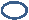 __________________________________________________________________________________________________________________________________________________________________________________________________________________________________________________________________________________________________________________________________________________________________________________________________________________________________________________________________________________________________________________________________________________________________________________________________________________________________________________________________________________________________________________________________________________________________________________________________________________________________________________________________________________________________________________________________________________________________________________________________________________________________________________________________________________________________________________________________________________________________________________________________________________________________________________________________________________________________________________________________________________________________________________________________________________________________________________________________________________________________________________________________________________________________________________________________________________________________________________________________________________________________________________ – цель достигнута
  –  справляюсь, но есть ошибки     
 – ещё нужно над тим работать4.) Синквейн:4.) Синквейн: – цель достигнута
  –  справляюсь, но есть ошибки     
 – ещё нужно над тим работать______________________________________________________________________________________________________________________________________________________________________________________________________________________________________________________________________________________________________________________________________________________________________________________________________________________________________________________________________________________________________________________________________________________________________ – цель достигнута
  –  справляюсь, но есть ошибки     
 – ещё нужно над тим работать  п.д. – дополнение………………………..  к.д.  – дополнение………………………………………..1)В.п. без предлога1) в косвенных падежах2)2)3)3)  п.д. – дополнение………………………..  к.д.  – дополнение………………………………………..1)В.п. без предлога1) в косвенных падежах2)2)3)3)  п.д. – дополнение………………………..  к.д.  – дополнение………………………………………..1)В.п. без предлога1) в косвенных падежах2)2)3)3)  п.д. – дополнение………………………..  к.д.  – дополнение………………………………………..1)В.п. без предлога1) в косвенных падежах2)2)3)3)  п.д. – дополнение………………………..  к.д.  – дополнение………………………………………..1)В.п. без предлога1) в косвенных падежах2)2)3)3)